Уважаемые налогоплательщики!C 1 января 2022 года на ФНС России возлагаются функции по выпуску квалифицированной электронной подписи (далее – КЭП) для юридических лиц (лиц, имеющих право действовать от имени юридического лица без доверенности – руководители организации), индивидуальных предпринимателей и нотариусов. Получить КЭП можно в Удостоверяющем центре ФНС России (УЦ ФНС России) расположенном в Межрайонной ИФНС России № 2 по Саратовской области, по адресам:  г. Балаково, ул. Степная д.2, каб.107, тел. (8453) 49-29-10; г. Вольск, ул. Саратовская д.69, тел. (84593) 5-27-80; г. Пугачев, ул. Топорковская д.10, тел. (84574) 2-28-81; г. Ершов, ул. Краснопартизанская , д.8, тел. (84564) 5-12-65.Время работы: понедельник, вторник, среда, четверг с 09-00 до 18-00, пятница с 09-00 до 16-45 (обед с 13-00 до 13-45). Вы можете записаться на прием онлайн через сайт ФНС России https://order.nalog.ruФедеральная налоговая служба предлагает воспользоваться Интернет сервисом «Представление налоговой и бухгалтерской отчетности в электронной форме» через сайт ФНС России https://www.nalog.gov.ru/ rn64/service/pred_elv/  Вам предоставляется возможность бесплатно представить налоговую и бухгалтерскую отчетность в электронной форме 24 часа в сутки 7 дней в неделю 365 дней в году совершено бесплатно.При представлении налоговой и бухгалтерской отчетности требуется:Получить БЕСПЛАТНО квалифицированную электронную подпись в УЦ ФНС России (МИФНС России № 2 по Саратовской области).Получить БЕСПЛАТНО идентификатор (если не получали ранее) и зарегистрировать сертификат электронной подписи посредством сервиса «Сервис получения идентификатора абонента» делается один раз(https://service.nalog.ru/reg/Account/Login?mode=fns).Сформировать БЕСПЛАТНО контейнер с отчетностью в программном комплексе «Налогоплательщик ЮЛ»(https://www.nalog.gov.ru/rn64/program/5961229/) Отправить БЕСПЛАТНО сформированный контейнер в ФНС России (https://service.nalog.ru/nbo/).С помощью КЭП Вы сможете работать  с государственными порталами ПФР, Госуслуги и др., через сайт ФНС России www.nalog.gov.ru войти в «Личный кабинет индивидуального предпринимателя» и «Личный кабинет юридического лица», а так  же получить:- выписку из ЕГРЮЛ/ЕГРИП;- запросить справки об исполнении налогоплательщиком (плательщиком сборов, налоговым агентом) обязанности по уплате налогов, сборов, пеней, штрафов; справки  о состоянии расчетов по налогам, сборам, пеням, штрафам; акта совместной сверки расчетов по налогам, сборам, пеням и штрафам на любую дату;- осуществление зачетов и возвратов излишнее уплаченных в бюджет налогоплательщиком сумм налога и других обязательных платежей;- найти и уточнить платеж;- направить заявление о регистрации, перерегистрации и снятии ККТ, заявление о предоставлении фискальных документов, посмотреть список зарегистрированных ККТ;- изменить сведения о налогоплательщике (сменить/уточнить систему налогообложения, ОКВЭД и т.д.).Для получения услуги юридическое лицо (руководитель организации), либо индивидуальный предприниматель должны лично предоставить:1) документ, удостоверяющий личность (паспорт);2) СНИЛС (также необходимо предоставить ИНН физического лица и 
ИНН юридического лица);3) Вам понадобится (покупаете только 1 раз) носитель ключевой информации с сертификатом соответствия ФСТЭК России или ФСБ России (УЦ ФНС России поддерживает ключевые носители формата USB Тип-А, в частности: Рутокен ЭЦП 2.0, Рутокен S, Рутокен Lite, JaCarta ГОСТ, JaCarta-2 ГОСТ, JaCarta LT, ESMART Token, ESMART Token ГОСТ и другие, соответствующие установленным требованиям. Можно использовать уже имеющиеся носители при условии их соответствия требованиям. Один ключевой носитель может использоваться для хранения нескольких (до 32 экз.) КЭП и сертификатов к ним).Внимание! Запись квалифицированного сертификата на обычную флэшку не осуществляется. Некоторые из рекомендуемых для использования ключевые USB-токеныПолученная ЭЦП действительна 15 месяцев и может использоваться для сдачи отчетности и ведения хозяйственной деятельности в рамках Федерального закона от 06.04.2011 № 63-ФЗ «Об электронной подписи».Приобрести такие носители можно у дистрибьюторов производителей и в специализированных магазинах. Кроме того, можно использовать уже имеющиеся носители при условии их соответствия требованиям.Пользователи, получившие КЭП в УЦ ФНС России, могут обращаться в Службу технической поддержки или по телефону Единого контакт-центра ФНС России: 8-800-222-2222. Перечень операторов электронного документооборотаосуществляющих консультационное и техническое сопровождение:1.	ООО «Такском», ИНН 7704211201, КПП 770401001Юридический адрес: 119034, г. Москва, Барыковский пер., д. 4, стр. 2 Телефон техподдержки: +7 (495) 730-73-452.	ООО «Компания Тензор», ИНН 7605016030, КПП 760401001Юридический адрес: 150002, г. Ярославль, Московский пр-т, д. 12  Телефон техподдержки: +7 (495) 123-34-073.	АО «Производственная фирма «СКБ Контур», ИНН 66630031327, КПП 997750001 620144, г. Екатеринбург, ул. Народной Воли, д. 19аТелефон техподдержки: 8 800 500 05 08Рутокен Lite 64КБ (сертификат ФСТЭК)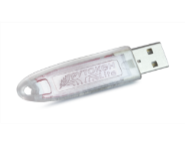 USB-токен JaCarta-2 ГОСТ. (сертификат ФСБ)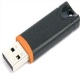 Рутокен S 64КБ (сертификат ФСТЭК)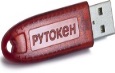 Рутокен ЭЦП 2.0 2100 (сертификат ФСБ)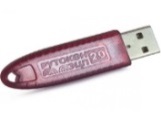 Рутокен ЭЦП PKI 64КБ (сертификат ФСТЭК)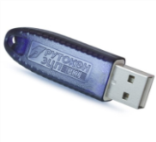 USB-токен JaCarta PKI (сертификат ФСТЭК)JaCarta LT(сертификат ФСТЭК)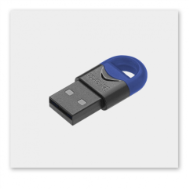 